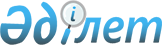 Об утверждении Правил рационального использования земель сельскохозяйственного назначения и внесении изменений и дополнения в некоторые приказы Министра сельского хозяйства Республики КазахстанПриказ Министра сельского хозяйства Республики Казахстан от 17 января 2020 года № 7. Зарегистрирован в Министерстве юстиции Республики Казахстан 20 января 2020 года № 19893.
      В соответствии с подпунктом 2-1) пункта 1 статьи 14 Земельного кодекса Республики Казахстан ПРИКАЗЫВАЮ:
      Сноска. Преамбула – в редакции приказа Министра сельского хозяйства РК от 20.06.2023 № 237 (вводится в действие по истечении десяти календарных дней после дня его первого официального опубликования).


      1. Утвердить прилагаемые Правила рационального использования земель сельскохозяйственного назначения.
      2. Внести изменения и дополнение в некоторые приказы Министра сельского хозяйства Республики Казахстан:
      1) в приказе Министра сельского хозяйства Республики Казахстан от  3 июля 2019 года № 252 "Об утверждении Правил организации и проведения мониторинга использования земель сельскохозяйственного назначения, предоставленных для ведения крестьянского или фермерского хозяйства, сельскохозяйственного производства" (зарегистрирован в Реестре государственной регистрации нормативных правовых актов № 18997, опубликован 18 июля 2019 года в Эталонном контрольном банке нормативных правовых актов Республики Казахстан) следующее изменение:
      Правила организации и проведения мониторинга использования земель сельскохозяйственного назначения, предоставленных для ведения крестьянского или фермерского хозяйства, сельскохозяйственного производства (далее – Правила), утвержденные указанным приказом, изложить в новой редакции согласно приложению 1 к настоящему приказу;
      2) в приказе Заместителя Премьер-Министра Республики Казахстан – Министра сельского хозяйства Республики Казахстан от 24 апреля 2017 года №173 "Об утверждении Правил рационального использования пастбищ" (зарегистрирован в Реестре государственной регистрации нормативных правовых актов № 15090, опубликован 16 мая 2017 года в Эталонном контрольном банке нормативных правовых актов Республики Казахстан) следующие изменения и дополнение:
      в Правилах рационального использования пастбищ, утвержденных указанным приказом:
      пункт 2 изложить в следующей редакции:
      "2. В настоящих Правилах используются следующие основные понятия:
      1) веб-портал мониторинга использования земель сельскохозяйственного назначения (далее – веб-портал) – автоматизированная информационная система, предназначенная для внесения, сбора, обработки, анализа данных об использовании земель сельскохозяйственного назначения, полученных путем внесения результатов систематических наблюдений, наземных съемок, обследований, инвентаризаций, материалов государственного контроля за использованием и охраной земель, архивных данных, данных дистанционного зондирования земель, сведений, полученных из государственных информационных систем и электронных информационных ресурсов, а также других сведений о качественном состоянии земель;
      2) пастбищеоборот – система периодического и последовательного использования пастбищ и ухода за ними для поддержания их в продуктивном состоянии в соответствии с Планом по управлению пастбищами и их использованию;
      3) сельскохозяйственные животные, выпасаемые на пастбищах (далее – сельскохозяйственные животные) – крупный рогатый скот, овцы, козы, лошади, верблюды;
      4) кормоемкость пастбищ – продуктивность пастбищного травостоя на единицу площади пастбищ;
      5) пастбищепользователь – физическое или юридическое лицо, обладающее правом пользования пастбищами в соответствии с Законом и иными нормативными правовыми актами Республики Казахстан;
      6) рациональное использование пастбищ – пользование кормовых ресурсов пастбищ, при котором сохраняется их нормальное состояние и воспроизводство с учетом экологических особенностей и с соблюдением природоохранных норм (включая предельно допустимую норму нагрузки на общую площадь пастбищ);
      7) номер пастбища на веб-портале – уникальный код пастбищного участка, присваиваемый веб-порталом и предназначенный для определения его местонахождения (идентификации);
      8) книга истории пастбища – электронный документ, формируемый на веб-портале, дающий наглядное представление о пространственном положении и размерах пастбища, содержащий информацию о пастбищеоборотах, составе и площадях пастбища;
      9) отгонные пастбища – пастбища, которые используются для ведения отгонного животноводства на отдаленных от населенных пунктов территориях.";
      дополнить пунктом 2-1 следующего содержания:
      "2-1. Для определения рационального использования пастбищ используются данные мониторинга использования земель сельскохозяйственного назначения, предоставленных для ведения крестьянского или фермерского хозяйства, сельскохозяйственного производства, установленные приказом Министра сельского хозяйства Республики Казахстан от 3 июля 2019 года № 252 (зарегистрирован в Реестре государственной регистрации нормативных правовых актов № 18997).";
      пункты 3, 4 и 5 изложить в следующей редакции:
      "3. Рациональное использование пастбищ включает следующие мероприятия:
      1) использование пастбищ с учетом пастбищеоборотов и источников водопользований; 
      2) формирование книги истории пастбища;
      3) обеспечение предельно допустимой нормы нагрузки на общую площадь пастбищ (далее – Норма нагрузки), утвержденной приказом Министра сельского хозяйства Республики Казахстан от 14 апреля 2015 года № 3-3/332 "Об утверждении предельно допустимой нормы нагрузки на общую площадь пастбищ" (зарегистрирован в Реестре государственной регистрации нормативных правовых актов № 11064);
      4) использование пастбищ с учетом календарного графика; 
      5) принятие мер по предотвращению выбытия пастбищ из хозяйственного оборота, недопущение зарастания земель сорной и древесно-кустарниковой растительностью, а также захламления бытовыми и производственными отходами.
      4. При использовании пастбищ местный исполнительный орган либо пастбищепользователь самостоятельно обеспечивает формирование книги истории пастбища на веб-портале в месячный срок с даты приобретения прав на земельный участок, а также наличие сельскохозяйственных животных в количестве, не превышающем Норму нагрузки.
      5. В целях обеспечения Нормы нагрузки используются данные о поголовье сельскохозяйственных животных, кормоемкости пастбищ, находящихся в пользовании пастбищепользователя.
      Для расчета количества поголовья сельскохозяйственных животных, принадлежащих пастбищепользователю, принимается средний показатель, полученный на основе данных по состоянию на 1 апреля и 1 октября соответствующего года по сведениям из базы данных по идентификации сельскохозяйственных животных.";
      пункт 9 исключить.
      3. Признать утратившими силу некоторые приказы Министерства национальной экономики Республики Казахстан и Заместителя Премьер-Министра Республики Казахстан – Министра сельского хозяйства Республики Казахстан согласно приложению 2 к настоящему приказу.
      4. Комитету по управлению земельными ресурсами Министерства сельского хозяйства Республики Казахстан в установленном законодательством порядке обеспечить:
      1) государственную регистрацию настоящего приказа в Министерстве юстиции Республики Казахстан;
      2) размещение настоящего приказа на интернет-ресурсе Министерства сельского хозяйства Республики Казахстан.
      5. Контроль за исполнением настоящего приказа возложить на курирующего вице-министра сельского хозяйства Республики Казахстан.
      6. Абзацы пятый, одиннадцатый, двенадцатый, девятнадцатый и двадцать третий подпункта 2) пункта 2 настоящего приказа вводятся в действие с 1 января 2021 года, за исключением Акмолинской, Костанайской, Восточно-Казахстанской и Мангистауской областей, в которых указанные абзацы вводятся в действие в пилотном режиме.
      7. Глава 3 Правил действует до 1 января 2021 года.
      8. Настоящий приказ вводится в действие со дня его первого официального опубликования.
      "СОГЛАСОВАН"Министерство финансов Республики Казахстан
      "СОГЛАСОВАН"Министерство национальной экономики Республики Казахстан
      "СОГЛАСОВАН"Министерство цифрового развития, инноваций и аэрокосмической промышленности Республики Казахстан Правила рационального использования земель сельскохозяйственного назначения Глава 1. Общие положения
      1. Настоящие Правила рационального использования земель сельскохозяйственного назначения (далее – Правила) разработаны в соответствии с подпунктом 2-1) пункта 1 статьи 14 Земельного кодекса Республики Казахстан и определяют порядок рационального использования земель сельскохозяйственного назначения.
      Сноска. Пункт 1 – в редакции приказа Министра сельского хозяйства РК от 20.06.2023 № 237 (вводится в действие по истечении десяти календарных дней после дня его первого официального опубликования).


      2. В настоящих Правилах используются следующие понятия:
      1) Исключен приказом Министра сельского хозяйства РК от 20.06.2023 № 237 (вводится в действие по истечении десяти календарных дней после дня его первого официального опубликования).


      2) рациональное использование земель сельскохозяйственного назначения – обеспечение собственниками земельных участков и землепользователями в процессе производства сельскохозяйственной продукции эффективного использования земельных ресурсов, включающее недопущение существенного снижения плодородия почв и мелиоративного состояния земель, оптимальное использование земли в целях получения необходимых показателей продуктивности;
      3) деградация земель сельскохозяйственного назначения – ухудшение свойств земель сельскохозяйственного назначения в результате природного и антропогенного воздействия, приводящее к снижению природно-хозяйственной значимости земли;
      4) севооборот – научно обоснованное чередование сельскохозяйственных культур на определенном земельном участке во времени;
      5) сельскохозяйственный производитель – физическое или юридическое лицо, имеющее на праве собственности или землепользования земли сельскохозяйственного назначения;
      6) Исключен приказом Министра сельского хозяйства РК от 20.06.2023 № 237 (вводится в действие по истечении десяти календарных дней после дня его первого официального опубликования).


      7) пастбищеоборот – система периодического и последовательного использования пастбищ и ухода за ними для поддержания их в продуктивном состоянии в соответствии с планом по управлению пастбищами и их использованию;
      8) сельскохозяйственные животные, выпасаемые на пастбищах (далее – сельскохозяйственные животные) – крупный рогатый скот, овцы, козы, лошади, верблюды;
      9) рациональное использование пастбищ – использование кормовых ресурсов пастбищ, при котором сохраняется их нормальное состояние и воспроизводство с учетом экологических особенностей и с соблюдением природоохранных норм (включая предельно допустимую норму нагрузки на общую площадь пастбищ);
      10) кормоемкость пастбищ – продуктивность пастбищного травостоя на единицу площади пастбищ;
      11) Исключен приказом Министра сельского хозяйства РК от 20.06.2023 № 237 (вводится в действие по истечении десяти календарных дней после дня его первого официального опубликования).

      12) Исключен приказом Министра сельского хозяйства РК от 20.06.2023 № 237 (вводится в действие по истечении десяти календарных дней после дня его первого официального опубликования).


      13) норма нагрузки на общую площадь пастбищ (далее – Норма нагрузки) – предельно допустимая норма нагрузки на общую площадь пастбищ, утвержденная приказом Министра сельского хозяйства Республики Казахстан от 14 апреля 2015 года № 3-3/332 "Об утверждении предельно допустимой нормы нагрузки на общую площадь пастбищ" (зарегистрирован в Реестре государственной регистрации нормативных правовых актов № 11064);
      14) поле – безлесный, часто достаточно ровный обширный участок земли, территория которого используется для сельскохозяйственных целей;
      15) Исключен приказом Министра сельского хозяйства РК от 20.06.2023 № 237 (вводится в действие по истечении десяти календарных дней после дня его первого официального опубликования).

      16) Исключен приказом Министра сельского хозяйства РК от 20.06.2023 № 237 (вводится в действие по истечении десяти календарных дней после дня его первого официального опубликования).


      17) существенное снижение плодородия почв – снижение показателей плодородия почв, установленное при сравнении результатов двух последних агрохимических и (или) агромелиоративных обследований.
      Сноска. Пункт 2 с изменениями, внесенными приказом Министра сельского хозяйства РК от 20.06.2023 № 237 (вводится в действие по истечении десяти календарных дней после дня его первого официального опубликования).


      3. Для определения рационального использования земель сельскохозяйственного назначения используются данные мониторинга использования земель сельскохозяйственного назначения, предоставленных для ведения крестьянского или фермерского хозяйства, сельскохозяйственного производства, полученные в соответствии с Правилами организации и проведения мониторинга использования земель сельскохозяйственного назначения, предоставленных для ведения крестьянского или фермерского хозяйства, сельскохозяйственного производства (далее – Правила мониторинга), утвержденными приказом Министра сельского хозяйства Республики Казахстан от 3 июля 2019 года № 252 (зарегистрирован в Реестре государственной регистрации нормативных правовых актов № 18997).
      4. Рациональное использование земель сельскохозяйственного назначения включает:
      1) поддержание и повышение плодородия земель (определенный уровень содержания общего гумуса, легкогидролизуемого азота, подвижного фосфора и обменного калия в пахотном горизонте);
      2) Исключен приказом Министра сельского хозяйства РК от 20.06.2023 № 237 (вводится в действие по истечении десяти календарных дней после дня его первого официального опубликования).


      3) поддержание и повышение определенного уровня урожайности основных сельскохозяйственных культур;
      4) соблюдение севооборотов/использование пастбищ с учетом пастбищеоборотов и источников водопользований;
      5) сохранение и улучшение плодородия и мелиоративного состояния почв;
      6) обеспечение оптимальной нагрузки на пастбища при производстве продукции животноводства;
      7) предотвращение выбытия сельскохозяйственных угодий из хозяйственного оборота, недопущение зарастания земель сорной и древесно-кустарниковой растительностью, а также захламления бытовыми и производственными отходами;
      8) недопущение сжигания пожнивных остатков и побочных продуктов сельскохозяйственных культур на обрабатываемых участках земель сельскохозяйственного назначения.
      Сноска. Пункт 4 с изменением, внесенным приказом Министра сельского хозяйства РК от 20.06.2023 № 237 (вводится в действие по истечении десяти календарных дней после дня его первого официального опубликования).


      5. Для определения рационального использования земель сельскохозяйственного назначения у сельскохозяйственных производителей необходимо наличие следующих документов:
      1) статистических данных по статистическим формам общегосударственного статистического наблюдения "Отчет об итогах сева под урожай" (индекс 4-сх, периодичность один раз в год), "О сборе урожая сельскохозяйственных культур" (индекс 29-сх, периодичность один раз в год), "Отчет о состоянии животноводства" (индекс 24-сх, периодичность месячная), утвержденных приказом Председателя Комитета по статистике Министерства национальной экономики Республики Казахстан от 10 февраля 2020 года № 21 "Об утверждении статистических форм общегосударственных статистических наблюдений по статистике сельского, лесного, охотничьего и рыбного хозяйства и инструкций по их заполнению" (зарегистрирован в Реестре государственной регистрации нормативных правовых актов № 20030);
      2) плана севооборотов по форме согласно приложению 1 к настоящим Правилам (при использовании земель для растениеводства);
      3) плана пастбищеоборотов по форме согласно приложению 2 к настоящим Правилам (при использовании пастбищ);
      4) проекта внутрихозяйственного землеустройства.
      Сноска. Пункт 5 – в редакции приказа Министра сельского хозяйства РК от 20.06.2023 № 237 (вводится в действие по истечении десяти календарных дней после дня его первого официального опубликования).

      6. Исключен приказом Министра сельского хозяйства РК от 20.06.2023 № 237 (вводится в действие по истечении десяти календарных дней после дня его первого официального опубликования).

 Глава 2. Порядок рационального использования земель сельскохозяйственного назначения
      7. Сельскохозяйственный производитель при использовании земель сельскохозяйственного назначения соблюдает севообороты в соответствии с планом севооборотов, который утверждается на основании рекомендаций научных организаций, издаваемых для общего пользования.
      При использовании пастбищ сельскохозяйственный производитель обеспечивает наличие сельскохозяйственных животных в количестве, не менее пятидесяти процентов от Нормы нагрузки и не превышающем ее.
      Сноска. Пункт 7 – в редакции приказа Министра сельского хозяйства РК от 13.05.2024 № 154 (вводится в действие по истечении десяти календарных дней после дня его первого официального опубликования).


      8. План севооборотов утверждается сельскохозяйственным производителем на период, соответствующий полному обороту сельскохозяйственных культур в зависимости от выбранной системы ротации выращиваемых культур. Один экземпляр утвержденного плана севооборотов направляется местному исполнительному органу района (города областного значения) по месту нахождения земельного участка.
      9. Не допускается существенное снижение плодородия почв по следующим показателям:
      1) снижение в пахотном горизонте (0-20 сантиметров) содержания общего гумуса более чем на пять процентов, средневзвешенного содержания легкогидролизуемого азота, подвижного фосфора и обменного калия – более чем на 20 процентов;
      2) увеличение площадей земель с очень низкими и низкими показателями обеспеченности гумусом и элементами питания согласно приложению 3 к настоящим Правилам, более чем на 10 процентов;
      3) загрязнение земель сельскохозяйственного назначения пестицидами и минеральными удобрениями выше предельно допустимых концентраций;
      4) уменьшение в результате эрозии мощности верхнего гумусового горизонта более чем на 5 сантиметров;
      5) увеличение в почвенном слое до 30 сантиметров суммы токсичных солей:
      хлоридных более чем на 0,4 процентов;
      сульфатных более чем на 0,8 процентов;
      повышение в почве солонцеватости более чем на 5 процентов;
      6) выбытие земельного участка из сельскохозяйственного использования вследствие зарастания сорной растительностью (с числом сорняков, выше допустимого экономического порога вредоносности) либо карантинной растительностью.
      10. Сельскохозяйственный производитель поддерживает урожайность сельскохозяйственных культур на уровне средней по соответствующему району области, но не менее 85 процентов от среднерайонного показателя.
      11. При использовании земель сельскохозяйственного назначения для целей животноводства сельскохозяйственный производитель обеспечивает наличие сельскохозяйственных животных по месту расположения пастбищных угодий в количестве:
      1) не менее пятидесяти процентов от Нормы нагрузки;
      2) не превышающем Норму нагрузки.
      Сноска. Пункт 11 – приказа Министра сельского хозяйства РК от 13.05.2024 № 154 (вводится в действие по истечении десяти календарных дней после дня его первого официального опубликования).

 Глава 3. Порядок обеспечения рационального использования земель сельскохозяйственного назначения
      Сноска. Глава 3 действовала до 01.01.2021 в соответствии с пунктом 7 настоящего приказа. План севооборотов План пастбищеоборотов
      Пример для заполнения: Показатели обеспеченности гумусом и элементами питания
      Сноска. Приложение 3 – в редакции приказа Министра сельского хозяйства РК от 20.06.2023 № 237 (вводится в действие по истечении десяти календарных дней после дня его первого официального опубликования).
      продолжение таблицы Правила организации и проведения мониторинга использования земель сельскохозяйственного назначения, предоставленных для ведения крестьянского или фермерского хозяйства, сельскохозяйственного производства Глава 1. Общие положения
      1. Настоящие Правила организации и проведения мониторинга использования земель сельскохозяйственного назначения, предоставленных для ведения крестьянского или фермерского хозяйства, сельскохозяйственного производства (далее – Правила) разработаны в соответствии с подпунктом 2-5) пункта 1 статьи 14 Земельного кодекса Республики Казахстан от 20 июня  2003 года (далее – Кодекс) и определяют порядок организации и проведения мониторинга использования земель сельскохозяйственного назначения, предоставленных для ведения крестьянского или фермерского хозяйства, сельскохозяйственного производства (далее – мониторинг использования земель).
      Действие подпункта 7) пункта 2 и главы 2 настоящих Правил вводятся в действие с 1 января 2021 года, за исключением Акмолинской, Костанайской, Восточно-Казахстанской и Мангистауской областей, в которых указанный подпункт вводится в действие в пилотном режиме.
       2. В настоящих Правилах используются следующие основные понятия:
      1) уполномоченный орган в области ветеринарии – центральный исполнительный орган, осуществляющий руководство в области ветеринарии, а также в пределах своих полномочий межотраслевую координацию;
      2) уполномоченный орган по земельным отношениям – структурное подразделение местных исполнительных органов области, города республиканского значения, столицы, района, города областного значения, осуществляющее функции в области земельных отношений;
      3) местный исполнительный орган (акимат) – коллегиальный исполнительный орган, возглавляемый акимом области, города республиканского значения и столицы, района (города областного значения), осуществляющий в пределах своей компетенции местное государственное управление и самоуправление на соответствующей территории;
      4) органы местного самоуправления – органы, на которые в соответствии с Законом Республики Казахстан от 23 января 2001 года "О местном государственном управлении и самоуправлении в Республике Казахстан" возложены функции по решению вопросов местного значения;
      5) общественные советы – консультативно-совещательные, наблюдательные органы, образуемые министерствами, органами, непосредственно подчиненными и подотчетными Президенту Республики Казахстан, а также органами местного государственного управления по вопросам их компетенции, за исключением государственных органов, указанных в части второй пункта 1 статьи 1 Закона Республики Казахстан от 2 ноября 2015 года "Об общественных советах", совместно с некоммерческими организациями, гражданами;
      6) временные землепользователи (далее - землепользователи) – лица, право землепользования которых ограничено определенным сроком;
      7) веб-портал мониторинга использования земель сельскохозяйственного назначения (далее – веб-портал) – автоматизированная информационная система, предназначенная для внесения, сбора, обработки, анализа данных об использовании земель сельскохозяйственного назначения, полученных путем внесения результатов систематических наблюдений, наземных съемок, обследований, инвентаризаций, материалов государственного контроля за использованием и охраной земель, архивных данных, данных дистанционного зондирования земель, сведений, полученных из государственных информационных систем и электронных информационных ресурсов, а также другие сведения о качественном состоянии земель;
      8) орган государственных доходов – государственный орган, в пределах своей компетенции осуществляющий обеспечение поступлений налогов и платежей в бюджет, таможенное регулирование в Республике Казахстан, полномочия по предупреждению, выявлению, пресечению и раскрытию административных правонарушений, отнесенных законодательством Республики Казахстан к ведению этого органа, а также выполняющий иные полномочия, предусмотренные законодательством Республики Казахстан.
      3. К случаям неиспользования земельного участка, предоставленного для ведения крестьянского или фермерского хозяйства, сельскохозяйственного производства по назначению, относятся:
      1) на пашне – непроведение работ по обработке земельного участка под посевы сельскохозяйственных культур;
      2) на сенокосах – непроведение на земельном участке сенокошения, наличие зарастания его сорняками, кустарниками, мелколесьем и иных признаков деградации травостоя;
      3) на пастбищах – отсутствие сельскохозяйственных животных для выпаса либо их наличие в количестве менее двадцати процентов от предельно допустимой нормы нагрузки на общую площадь пастбищ (далее – Норма нагрузки), утвержденной приказом Министра сельского хозяйства Республики Казахстан от 14 апреля 2015 года № 3-3/332 "Об утверждении предельно допустимой нормы нагрузки на общую площадь пастбищ" (зарегистрирован в Реестре государственной регистрации нормативных правовых актов № 11064), и (или) отсутствие сенокошения в целях заготовки кормов;
      4) на многолетних насаждениях - непроведение работ по уходу, уборке урожая и раскорчевке списанных многолетних насаждений.
      4. К случаям нерационального использования земель сельскохозяйственного назначения (за исключением сенокосов, многолетних насаждений и непроизводственных участков: дороги, лесопосадки, реки, озера) относится не подтверждение посевов, и отсутствие в течение двух лет у землепользователя сельскохозяйственных животных для выпаса либо их наличие в количестве менее двадцати процентов от Нормы нагрузки.
      Мониторинг в части рационального использования земель осуществляется в соответствии с требованиями Правил рационального использования земель сельскохозяйственного назначения и Правил рационального использования пастбищ. Глава 2. Порядок организации и проведения мониторинга использования земель с применением информационных технологий
      5. Мониторинг использования земель посредством применения данных дистанционного зондирования земель осуществляется на веб-портале. Услуги веб-портала приобретаются местными исполнительными органами в порядке, установленном законодательствами о государственных закупках и об информатизации.
      При этом, функционирование веб-портала и обеспечение его актуальными данными дистанционного зондирования земель, данными государственных информационных систем и электронных информационных ресурсов, содержащих сведения о землепользователях, осуществляется поставщиком услуг веб-портала.
      6. При проведении мониторинга использования и нерационального использования земель на веб-портале уполномоченный орган по земельным отношениям анализирует полученные результаты с использованием следующим данных:
      дистанционного зондирования земель; 
      информационных баз данных;
      ежегодного земельного баланса районов (города областного значения);
      базы идентификации сельскохозяйственных животных для получения сведений о наличии поголовья сельскохозяйственных животных, принадлежащих землепользователю. 
      Для расчета количества поголовья сельскохозяйственных животных, принадлежащих землепользователю, принимается средний показатель, полученный на основе данных по состоянию на 1 апреля и 1 октября соответствующего года по сведениям из базы данных по идентификации сельскохозяйственных животных.
      В случае выявления несоответствий между данными автоматизированной информационной системы государственного земельного кадастра, земельного баланса и фактического использования земель по данным дистанционного зондирования земель, уполномоченный орган по земельным отношениям направляет запрос на уточнение данных в Государственную корпорацию, ведущую государственный земельный кадастр.
      7. На веб-портале проводится:
      1) анализ сельхозземель на предмет формирования по ним книг истории полей/пастбищ;
      2) анализ полноты книг истории полей на предмет внесения данных по севооборотам за предыдущие три, текущий и следующий годы;
      3) сопоставительный анализ данных книг истории полей с данными дистанционного зондирования земли на предмет наличия/отсутствия посевов за последние два года;
      4) анализ данных книг истории пастбищ на предмет соблюдения Нормы нагрузки.
      8. Местный исполнительный орган по результатам мониторинга ежеквартально формирует на веб-портале информацию о неиспользуемых земельных участках сельскохозяйственного назначения, предоставленных для введения крестьянского или фермерского хозяйства, сельскохозяйственного производства согласно приложению 1 к настоящим Правилам, направляет письменные уведомления землепользователю и осуществляет мероприятия по данным земельным участкам в порядке, определенном земельным законодательством, после чего направляет информацию в территориальный орган государственных доходов.
      В эти периоды не включается время, в течение которого земельный участок не мог быть использован по назначению вследствие непреодолимой силы. Глава 3. Порядок организации и проведения мониторинга использования земель без применения информационных технологий
      9. Организация и проведение работ по мониторингу осуществляется уполномоченным органом по земельным отношениям на основании заключенных договоров временного возмездного землепользования (аренды), с участием представителей общественных советов, негосударственных организаций в области агропромышленного комплекса, Национальной палаты предпринимателей Республики Казахстан и органов местного самоуправления путем сбора, обработки и анализа информации о подлежащих мониторингу земельных участках сельскохозяйственного назначения, предоставленных для ведения крестьянского или фермерского хозяйства, сельскохозяйственного производства, и выработки соответствующих рекомендаций и заключений.
      По результатам заключенного договора временного возмездного землепользования (аренды) земельного участка сельскохозяйственного назначения для ведения крестьянского или фермерского хозяйства либо сельскохозяйственного производства проводится мониторинг использования земель, в том числе исполнения победителем принятых обязательств по использованию земель:
      1) первые пять лет аренды ежегодно;
      2) в последующие периоды: на орошаемых сельскохозяйственных угодьях – каждые три года, на неорошаемых сельскохозяйственных угодьях – каждые пять лет.
      При проведении мониторинга уполномоченный орган по земельным отношениям:
      1) на постоянной основе ведет учет земельных участков сельскохозяйственного назначения, предоставленных для ведения крестьянского или фермерского хозяйства, сельскохозяйственного производства на основании заключенных договоров временного возмездного землепользования (аренды) по форме согласно приложению 2 к настоящим Правилам;
      2) ежегодно до 15 января соответствующего календарного года формирует и утверждает перечень земельных участков сельскохозяйственного назначения, предоставленных для ведения крестьянского или фермерского хозяйства, сельскохозяйственного производства на основании заключенных договоров временного возмездного землепользования (аренды) и подлежащих мониторингу (далее – Перечень) в следующем календарном году по форме согласно приложению 3 к настоящим Правилам;
      3) в срок до 15 декабря соответствующего календарного года обеспечивает размещение утвержденного Перечня на официальном интернет-ресурсе местного исполнительного органа области, города республиканского значения, столицы, района, города областного значения и направляет его в общественный совет, негосударственные организации в области агропромышленного комплекса, Национальную палату предпринимателей Республики Казахстан и органы местного самоуправления для ознакомления;
      4) формирует список представителей общественного совета, негосударственных организаций в области агропромышленного комплекса, Национальной палаты предпринимателей Республики Казахстан и органов местного самоуправления для участия в процессе проведения мониторинга в срок до 1 января следующего календарного года.
      10. При формировании Перечня в соответствующем календарном году, включаются земельные участки, предоставленные с 1 декабря прошлого года по 1 декабря календарного года, по которым формируется Перечень по форме согласно приложению 3 к настоящим Правилам, за исключением земельных участков, срок аренды которых истек либо на момент формирования перечня, до его истечения остается менее одного года.
      11. Для осуществления мониторинга уполномоченный орган по земельным отношениям в срок до 15 декабря соответствующего календарного года направляет запросы по включенным в Перечень земельным участкам в:
      1) уполномоченный орган в сфере ветеринарии для получения сведений о наличии поголовья сельскохозяйственных животных, принадлежащих землепользователю, из базы данных по идентификации сельскохозяйственных животных по форме согласно приложению 4 к настоящим Правилам;
      2) управление сельского хозяйства местного исполнительного органа областей, городов республиканского значения, районов и городов областного значения для получения сведений о проведении землепользователем работ по обработке и посеву сельскохозяйственных культур, включая посевы многолетних трав, и о наличии чистых паров по форме согласно приложению 5 к настоящим Правилам;
      3) уполномоченный орган по контролю за использованием и охраной земель либо местный исполнительный орган района, города областного значения в соответствии с компетенцией для получения сведений о проведенных проверках по включенным в Перечень земельным участкам;
      4) арендаторам земельных участков для получения информации об исполнении принятых ими обязательств по использованию земель, с приложением соответствующих подтверждающих документов.
      При необходимости, в целях уточнения и (или) установления необходимой информации и их дополнения для сбора сведений по таким земельным участкам уполномоченный орган по земельным отношениям направляет запросы в заинтересованные государственные органы и организации.
      12. Срок предоставления запрашиваемой информации в уполномоченный орган по земельным отношениям составляет 15 (пятнадцать) календарных дней со дня поступления соответствующего запроса.
      13. Уполномоченный орган по земельным отношениям после сбора и обработки полученной информации, а также сведений об использовании пахотных угодий, предоставляемых землепользователем в соответствии с договором временного возмездного землепользования (аренды), проводит ее анализ с участием представителей общественного совета, Национальной палаты предпринимателей Республики Казахстан и органов местного самоуправления, на основании которого производит:
      1) составление в срок до 1 марта следующего за проведением мониторинга календарного года отчета о результатах мониторинга земельных участков сельскохозяйственного назначения, предоставленных для ведения крестьянского или фермерского хозяйства, сельскохозяйственного производства, по форме согласно приложению 6 к настоящим Правилам, с заключениями и рекомендациями по каждому земельному участку;
      2) размещение в срок до 1 апреля следующего за проведением мониторинга календарного года отчета о результатах мониторинга на официальном интернет-ресурсе местного исполнительного органа района, города областного значения и направление его в общественный совет, негосударственные организации в области агропромышленного комплекса, Национальную палату предпринимателей Республики Казахстан и органы местного самоуправления для сведения.
      14. В случае установления в ходе мониторинга факта неиспользования либо использования земельного участка, с нарушением законодательства Республики Казахстан, в течение двух лет подряд с момента первоначального выявления факта неиспользования, то такой земельный участок подлежит принудительному изъятию в порядке, предусмотренном статьей 94 Кодекса.
      В эти периоды не включается время, в течение которого земельный участок не мог быть использован по назначению вследствие непреодолимой силы.
      15. Положительные результаты мониторинга использования земель, проводимого с участием представителей общественного совета, негосударственных организаций в области агропромышленного комплекса и органов местного самоуправления, являются основанием для принятия местным исполнительным органом района, города областного значения решения о продлении срока действия договора временного возмездного землепользования (аренды) земельного участка сельскохозяйственного назначения для ведения крестьянского или фермерского хозяйства либо сельскохозяйственного производства. Информация о неиспользуемых земельных участках сельскохозяйственного назначения, предоставленных для введения крестьянского или фермерского хозяйства, сельскохозяйственного производства
      Подписано электронной цифровой подписью (далее – ЭЦП) должностного лица осуществляющее государственный контроль за использованием и охраной земель в _______ часов "__" ____________20__ года:
      Данные из ЭЦП
      Дата и время подписания ЭЦП Учет земельных участков сельскохозяйственного назначения, предоставленных для ведения крестьянского или фермерского хозяйства, сельскохозяйственного производства на основании заключенных договоров временного возмездного землепользования (аренды) Перечень   земельных участков сельскохозяйственного назначения, предоставленных для ведения крестьянского или фермерского хозяйства, сельскохозяйственного производства на основании заключенных договоров временного возмездного землепользования (аренды) и подлежащих мониторингу в _______ году Сведения о наличии поголовья сельскохозяйственных животных, принадлежащих землепользователю, из базы данных по идентификации сельскохозяйственных животных Сведения о проведении землепользователем работ по обработке и посеву сельскохозяйственных культур, включая посевы многолетних трав и о наличии чистых паров Отчет о результатах мониторинга земельных участков сельскохозяйственного назначения, предоставленных для ведения крестьянского или фермерского хозяйства, сельскохозяйственного производства Перечень утративших силу некоторых приказов Министерства национальной экономики Республики Казахстан и Заместителя Премьер-Министра Республики Казахстан – Министра сельского хозяйства Республики Казахстан
      1. Приказ исполняющего обязанности Министра национальной экономики Республики Казахстан от 27 марта 2015 года № 268 "Об утверждении Правил рационального использования земель сельскохозяйственного назначения" (зарегистрирован в Реестре государственной регистрации нормативных правовых актов № 11549, опубликован 22 июля 2015 года в информационно-правовой системе "Әділет").
      2. Пункт 9 перечня приказов в сфере земельных отношений, в которые вносятся изменения, утвержденного приказом Министра национальной экономики Республики Казахстан от 22 декабря 2015 года № 782 (зарегистрирован в Реестре государственной регистрации нормативных правовых актов № 13093, опубликован 26 февраля 2016 года в информационно-правовой системе "Әділет").
      3. Приказ Заместителя Премьер-Министра Республики Казахстан – Министра сельского хозяйства Республики Казахстан от 14 ноября 2017 года № 449 "О внесении изменений в приказ исполняющего обязанности Министра национальной экономики Республики Казахстан от 27 марта 2015 года № 268 "Об утверждении Правил рационального использования земель сельскохозяйственного назначения" (зарегистрирован в Реестре государственной регистрации нормативных правовых актов № 16081, опубликован 25 декабря 2017 года в Эталонном контрольном банке нормативных правовых актов Республики).
					© 2012. РГП на ПХВ «Институт законодательства и правовой информации Республики Казахстан» Министерства юстиции Республики Казахстан
				
      Министр сельского хозяйстваРеспублики Казахстан 

С. Омаров
Утверждены
приказом Министра
сельского хозяйства
Республики Казахстан
от 17 января 2020 года № 7Приложение 1 к Правилам
рационального использования
земель сельскохозяйственного назначенияФормаУТВЕРЖДАЮ
Руководитель
____________________________
(наименование юридического или
физического лица)
____________________________
(фамилия, имя, отчетство (при его
наличии) подпись)
"____" _______________ 20 ___года
Кадастровый номер земельного участка, на котором находится соответствующее поле (угодье)
Кадастровый номер поля, его площадь, гектар
Предшественники (культуры) до года составления плана севооборотов
Предшественники (культуры) до года составления плана севооборотов
Предшественники (культуры) до года составления плана севооборотов
Размещение культур в плановый период
Размещение культур в плановый период
Размещение культур в плановый период
Размещение культур в плановый период
Размещение культур в плановый период
Размещение культур в плановый период
Размещение культур в плановый период
Размещение культур в плановый период
Кадастровый номер земельного участка, на котором находится соответствующее поле (угодье)
Кадастровый номер поля, его площадь, гектар
20 _ год
20 _ год
20 _ год
20 _ год
20 _ год
20 _ год
20 _ год
20 _ год
20 _ год
20 _ год
20 _ год
1 ______ гектар
2 ______ гектар
3 ______ гектар
4 ______ гектар
5 ______ гектар
6 ______ гектар
7 ______ гектар
8 ______ гектарПриложение 2 к Правилам
рационального использования
земель сельскохозяйственного назначенияФормаУТВЕРЖДАЮ
Руководитель
____________________________
(наименование юридического или
физического лица)
____________________________
(фамилия, имя, отчетство (при его
наличии) подпись)
"____" _______________ 20 ___года
Кадастровый номер пастбища
Год использования
Год использования
Год использования
Год использования
Год использования
Год использования
Кадастровый номер пастбища
2017
2018
2019
2020
2021
20---
Кадастровый номер пастбища
Год использования
Год использования
Год использования
Год использования
Год использования
Год использования
Кадастровый номер пастбища
2017
2018
2019
2020
2021
20---
12-345-789-012:34
весна
осень
отдых
лето
весна
осень
12-345-789-012:35
лето
весна
осень
отдых
лето
весна
12-345-789-012:36
отдых
лето
весна
осень
отдых
лето
12-345-789-012:37
осень
отдых
лето
весна
осень
отдыхПриложение 3
к Правилам рационального
использования земель
сельскохозяйственного назначения
№ п/п
Область
Тип почвы
Обеспеченность гумусом, процент
Обеспеченность гумусом, процент
Обеспеченность гумусом, процент
Обеспеченность элементами питания, миллиграмм/килограмм
Обеспеченность элементами питания, миллиграмм/килограмм
Обеспеченность элементами питания, миллиграмм/килограмм
№ п/п
Область
Тип почвы
Обеспеченность гумусом, процент
Обеспеченность гумусом, процент
Обеспеченность гумусом, процент
легко гидролизуемым азотом
легко гидролизуемым азотом
легко гидролизуемым азотом
№ п/п
Область
Тип почвы
очень низкая, менее
низкая
оптимальная
очень низкая, менее
низкая
оптимальная
1
2
3
4
5
6
7
8
9
1.
Абай
Горные черноземы
5,7
6,5
7,5
<30
55
55-60
1.
Абай
Темно-каштановые
2,1
2,4
2,9
<25
36
36-50
1.
Абай
Каштановые
1,6
1,9
2,2
<25
32
32-50
1.
Абай
Светло-каштановые
1,2
1,4
1,7
<25
31
31-50
1.
Абай
Предгорные черноземы
3,8
4,2
4,8
<30
45
45-60
1.
Абай
Предгорные темно-каштановые
2,5
2,8
3,3
<25
38
38-50
1.
Абай
Предгорные светло-каштановые
1,2
1,4
1,7
<25
33
33-50
1.
Абай
Горные коричневые
3,7
4,1
4,9
<30
48
48-60
2.
Акмолинская
Чернозем обыкновенный
3,8
4,3
4,8
<30
48
48-60
2.
Акмолинская
Чернозем южный
2,8
3,1
3,6
<30
45
45-60
2.
Акмолинская
Темно-каштановые
2,1
2,4
2,9
<25
38
38-50
2.
Акмолинская
Каштановые
1,6
1,9
2,2
<25
32
32-50
2.
Акмолинская
Светло-каштановые
1,2
1,4
1,7
<25
31
31-50
3.
Актюбинская
Чернозем южный
2,8
3,1
3,6
<30
44
44-60
3.
Актюбинская
Каштановые
1,6
1,9
2,2
<25
32
32-50
3.
Актюбинская
Темно-каштановые
2,1
2,4
2,9
<25
38
38-50
4.
Алматинская
Сероземы обыкновенные
0,8
1,0
1,2
<25
32
32-50
4.
Алматинская
Лугово-сероземные
1,5
1,7
2,0
<25
31
31-50
4.
Алматинская
Предгорные темно-каштановые
2,5
2,8
3,3
<25
34
34-50
4.
Алматинская
Лугово-болотные
1,4
1,7
2,0
<25
31
31-50
4.
Алматинская
Каштановые
1,6
1,9
2,2
<25
32
32-50
4.
Алматинская
Сероземы светлые
0,6
0,7
0,9
<25
31
31-50
4.
Алматинская
Предгорные светло-каштановые
1,2
1,4
1,7
<25
33
33-50
4.
Алматинская
Серо-бурые
0,5
0,7
0,8
25
31
31-50
4.
Алматинская
Предгорные черноземы
3,8
4,2
4,8
<30
49
49-60
5.
Атырауская
Светло-каштановые
1,2
1,4
1,7
<25
35
35-50
5.
Атырауская
Пойменные луговые
1,4
1,6
1,9
<25
33
33-50
5.
Атырауская
Лугово-болотные
1,4
1,7
2,0
<25
31
31-50
5.
Атырауская
Бурые
0,8
1,0
1,2
<25
34
34-50
5.
Атырауская
Серо-бурые
0,5
0,7
0,8
<25
36
36-50
6.
Восточно-Казахстанская
Горные черноземы
5,7
6,5
7,5
<30
55
55-60
6.
Восточно-Казахстанская
Темно-каштановые
2,1
2,4
2,9
<25
36
36-50
6.
Восточно-Казахстанская
Каштановые
1,6
1,9
2,2
<25
32
32-50
6.
Восточно-Казахстанская
Светло-каштановые
1,2
1,4
1,7
<25
31
31-50
6.
Восточно-Казахстанская
Предгорные черноземы
3,8
4,2
4,8
<30
45
45-60
6.
Восточно-Казахстанская
Предгорные темно-каштановые
2,5
2,8
3,3
<25
38
38-50
6.
Восточно-Казахстанская
Предгорные светло-каштановые
1,2
1,4
1,7
<25
33
33-50
6.
Восточно-Казахстанская
Горные коричневые
3,7
4,1
4,9
<30
48
48-60
6.
Восточно-Казахстанская
Черноземы южные
2,8
3,1
3,6
<30
42
42-60
7.
Жамбылская
Сероземы светлые
0,6
0,7
0,9
<25
31
31-50
7.
Жамбылская
Сероземы обыкновенные
0,8
1,0
1,2
<25
32
32-50
7.
Жамбылская
Предгорные темно-каштановые
2,5
2,8
3,3
<25
35
35-50
7.
Жамбылская
Предгорные светло-каштановые
1,2
1,4
1,7
<25
32
32-50
7.
Жамбылская
Лугово-сероземные
1,5
1,7
2,0
<25
35
35-50
7.
Жамбылская
Горные коричневые
3,7
4,1
4,9
<30
48
48-60
8.
Жетісу
Сероземы обыкновенные
0,8
1,0
1,2
<25
32
32-50
8.
Жетісу
Лугово-сероземные
1,5
1,7
2,0
<25
31
31-50
8.
Жетісу
Предгорные темно-каштановые
2,5
2,8
3,3
<25
34
34-50
8.
Жетісу
Лугово-болотные
1,4
1,7
2,0
<25
31
31-50
8.
Жетісу
Сероземы светлые
0,6
0,7
0,9
<25
31
31-50
8.
Жетісу
Серо-бурые
0,5
0,7
0,8
<25
31
31-50
8.
Жетісу
Предгорные светло-каштановые
1,2
1,4
1,7
<25
33
33-50
8.
Жетісу
Предгорные черноземы
3,8
4,2
4,8
<30
49
49-60
9.
Западно- Казахстанская
Чернозем южный
2,8
3,1
3,6
<30
45
45-60
9.
Западно- Казахстанская
Темно-каштановые
2,1
2,4
2,9
<25
38
38-50
9.
Западно- Казахстанская
Каштановые
1,6
1,9
2,2
<25
32
32-50
10.
Карагандинская
Чернозем обыкновенный
3,8
4,3
4,8
<30
45
45-60
10.
Карагандинская
Чернозем южный
2,8
3,1
3,6
<30
44
44-60
10.
Карагандинская
Темно-каштановые
2,1
2,4
2,9
<25
35
35-50
10.
Карагандинская
Каштановые
1,6
1,9
2,2
<25
32
32-50
10.
Карагандинская
Светло-каштановые
1,2
1,4
1,7
<25
31
31-50
11.
Костанайская
Чернозем обыкновенный
3,8
4,3
4,8
<30
48
48-60
11.
Костанайская
Чернозем южный
2,8
3,1
3,6
<30
45
45-60
11.
Костанайская
Темно-каштановые
2,1
2,4
2,9
<25
38
38-50
11.
Костанайская
Каштановые
1,6
1,9
2,2
<25
33
33-50
12.
Кызылординская
Лугово-болотные
1,4
1,7
2,0
<25
35
35-50
12.
Кызылординская
Серо-бурые
0,5
0,7
0,8
<25
31
31-50
12.
Кызылординская
Пойменные луговые
1,4
1,6
1,9
<25
34
34-50
12.
Кызылординская
Сероземы светлые
0,6
0,7
0,9
<25
31
31-50
13.
Мангыстауская
Бурые
0,8
1,0
1,2
<25
31
31-50
13.
Мангыстауская
Серо-бурые
0,5
0,7
0,8
<25
35
35-50
13.
Мангыстауская
Лугово-болотные
1,4
1,7
2,0
<25
33
33-50
14.
Павлодарская
Чернозем южный
2,8
3,1
3,6
<30
45
45-60
14.
Павлодарская
Каштановые
2,1
2,4
2,9
<25
33
33-50
14.
Павлодарская
Темно-каштановые
1,6
1,9
2,2
<25
37
37-50
14.
Павлодарская
Светло-каштановые
1,2
1,4
1,7
<25
33
33-50
15.
Северо- Казахстанская
Чернозем обыкновенный
3,8
4,3
4,8
<30
48
48-60
15.
Северо- Казахстанская
Чернозем южный
2,8
3,1
3,6
<30
42
42-60
15.
Северо- Казахстанская
Темно-каштановые
2,1
2,4
2,9
<25
37
37-50
16.
Туркестанская область
Сероземы обыкновенные
0,8
1,0
1,2
<25
32
32-50
16.
Туркестанская область
Сероземы светлые
0,6
0,7
0,9
<25
31
31-50
16.
Туркестанская область
Предгорные темно-каштановые
2,5
2,8
3,3
<25
38
38-50
16.
Туркестанская область
Серо-бурые
0,5
0,7
0,8
<25
31
31-50
16.
Туркестанская область
Серо-коричневые
1,2
1,4
1,7
<25
33
33-50
16.
Туркестанская область
Лугово-сероземные
1,5
1,7
2,0
<25
34
34-50
17.
Ұлытау
Каштановые
1,6
1,9
2,2
<25
32
32-50
17.
Ұлытау
Бурые
0,8
1,0
1,2
<25
31
31-50
18.
город Астана
Темно-каштановые
1,6
1,9
2,2
<25
41
41-60
19.
город Алматы
Горные черноземы
5,7
6,5
7,5
<25
55
55-60
19.
город Алматы
Темно-каштановые
2,1
2,4
2,9
<25
41
41-60
19.
город Алматы
Светло-каштановые
1,2
1,4
1,7
<25
31
31-50
19.
город Алматы
Лугово-сероземные
1,5
1,7
2,0
<25
35
35-50
20
город Шымкент
Сероземы обыкновенные
0,8
1,0
1,2
<25
32
32-50
№ п/п
Область
Обеспеченность элементами питания, миллиграмм/килограмм
Обеспеченность элементами питания, миллиграмм/килограмм
Обеспеченность элементами питания, миллиграмм/килограмм
Обеспеченность элементами питания, миллиграмм/килограмм
Обеспеченность элементами питания, миллиграмм/килограмм
Обеспеченность элементами питания, миллиграмм/килограмм
№ п/п
Область
подвижным фосфором
подвижным фосфором
подвижным фосфором
подвежным калием
подвежным калием
подвежным калием
№ п/п
Область
очень низкая, менее
низкая
оптимальная
очень низкая, менее
низкая
оптимальная
1
2
10
11
12
13
14
15
1.
Абай
<10
16
17-30
<100
260
>410
1.
Абай
<10
14
15-30
<100
230
>410
1.
Абай
<10
13
14-30
<100
220
>410
1.
Абай
<10
12
13-30
<100
210
>410
1.
Абай
<10
16
17-30
<100
250
>410
1.
Абай
<10
15
16-30
<100
230
>410
1.
Абай
<10
14
15-30
<100
210
>410
1.
Абай
<10
14
15-30
<100
240
>410
2.
Акмолинская
<10
18
19-30
<100
240
>410
2.
Акмолинская
<10
15
16-30
<100
250
>410
2.
Акмолинская
<10
14
15-30
<100
230
>410
2.
Акмолинская
<10
13
14-30
<100
220
>410
2.
Акмолинская
<10
12
13-30
<100
220
>410
3.
Актюбинская
<10
15
16-30
<100
220
>410
3.
Актюбинская
<10
13
14-30
<100
210
>410
3.
Актюбинская
<10
14
15-30
<100
210
>410
4.
Алматинская
<10
16
17-30
<100
240
>410
4.
Алматинская
<10
15
16-30
<100
240
>410
4.
Алматинская
<10
16
17-30
<100
260
>410
4.
Алматинская
<10
15
16-30
<100
240
>410
4.
Алматинская
<10
13
14-30
<100
220
>410
4.
Алматинская
<10
14
15-30
<100
210
>410
4.
Алматинская
<10
14
15-30
<100
220
>410
4.
Алматинская
<10
15
16-30
<100
210
>410
4.
Алматинская
<10
15
16-30
<100
250
>410
5.
Атырауская
<10
11
12-30
<110
240
>410
5.
Атырауская
<10
15
16-30
<110
270
>410
5.
Атырауская
<10
15
16-30
<110
260
>410
5.
Атырауская
<10
14
15-30
<110
240
>410
5.
Атырауская
<10
14
15-30
<110
230
>410
6.
Восточно-Казахстанская
<10
16
17-30
<100
260
>410
6.
Восточно-Казахстанская
<10
14
15-30
<100
230
>410
6.
Восточно-Казахстанская
<10
13
14-30
<100
220
>410
6.
Восточно-Казахстанская
<10
12
13-30
<100
210
>410
6.
Восточно-Казахстанская
<10
16
17-30
<100
250
>410
6.
Восточно-Казахстанская
<10
15
16-30
<100
230
>410
6.
Восточно-Казахстанская
<10
14
15-30
<100
210
>410
6.
Восточно-Казахстанская
<10
14
15-30
<100
240
>410
6.
Восточно-Казахстанская
<10
14
15-30
<100
250
>410
7.
Жамбылская
<10
13
14-30
<100
210
>410
7.
Жамбылская
<10
15
16-30
<100
220
>410
7.
Жамбылская
<10
14
15-30
<100
220
>410
7.
Жамбылская
<10
13
14-30
<100
210
>410
7.
Жамбылская
<10
14
15-30
<100
220
>410
7.
Жамбылская
<10
14
15-30
<100
250
>410
8.
Жетісу
<10
16
17-30
<100
240
>410
8.
Жетісу
<10
15
16-30
<100
240
>410
8.
Жетісу
<10
16
17-30
<100
260
>410
8.
Жетісу
<10
15
16-30
<100
240
>410
8.
Жетісу
<10
14
15-30
<100
210
>410
8.
Жетісу
<10
14
15-30
<100
210
>410
8.
Жетісу
<10
14
15-30
<100
220
>410
8.
Жетісу
<10
15
16-30
<100
250
>410
9.
Западно- Казахстанская
<10
15
16-30
<100
240
>410
9.
Западно- Казахстанская
<10
14
15-30
<100
220
>410
9.
Западно- Казахстанская
<10
12
13-30
<100
210
>410
10.
Карагандинская
<10
14
15-30
<100
240
>410
10.
Карагандинская
<10
14
15-30
<100
230
>410
10.
Карагандинская
<10
13
16-30
<100
220
>410
10.
Карагандинская
<10
12
13-30
<100
215
>410
10.
Карагандинская
<10
11
12-30
<100
210
>410
11.
Костанайская
<10
16
17-30
<100
250
>410
11.
Костанайская
<10
15
16-30
<100
240
>410
11.
Костанайская
<10
14
15-30
<100
220
>410
11.
Костанайская
<10
13
14-30
<100
210
>410
12.
Кызылординская
<10
15
16-30
<100
201
>410
12.
Кызылординская
<10
14
15-30
<100
210
>410
12.
Кызылординская
<10
14
15-30
<100
215
>410
12.
Кызылординская
<10
12
13-30
<100
210
>410
13.
Мангыстауская
<10
14
15-30
<110
240
>410
13.
Мангыстауская
<10
14
15-30
<110
230
>410
13.
Мангыстауская
<10
15
16-30
<110
260
>410
14.
Павлодарская
<10
15
16-30
<100
240
>410
14.
Павлодарская
<10
12
13-30
<100
220
>410
14.
Павлодарская
<10
14
15-30
<100
230
>410
14.
Павлодарская
<10
11
12-30
<100
210
>410
15.
Северо- Казахстанская
<10
17
18-30
<100
250
>410
15.
Северо- Казахстанская
<10
15
16-30
<100
240
>410
15.
Северо- Казахстанская
<10
14
15-30
<100
230
>410
16.
Туркестанская область
<10
16
17-30
<100
220
>410
16.
Туркестанская область
<10
14
15-30
<100
210
>410
16.
Туркестанская область
<10
14
15-30
<100
220
>410
16.
Туркестанская область
<10
14
15-30
<100
210
>410
16.
Туркестанская область
<10
14
15-30
<100
210
>410
16.
Туркестанская область
<10
16
17-30
<100
220
>410
17.
Ұлытау
<10
12
13-30
<100
215
>410
17.
Ұлытау
<10
14
15-30
<110
240
>410
18.
город Астана
<10
14
15-30
<110
250
>410
19.
город Алматы
<10
16
17-30
<110
260
>410
19.
город Алматы
<10
14
15-30
<110
260
>410
19.
город Алматы
<10
11
12-30
<110
240
>410
19.
город Алматы
<10
15
16-30
<110
250
>410
20
город Шымкент
<10
16
17-30
<100
220
>410Приложение 1
к приказу Министра сельского
хозяйства Республики Казахстан
от 17 января 2020 года № 7Утверждены
приказом Министра
сельского хозяйства
Республики Казахстан
от 3 июля 2019 года № 252Приложение 1
к Правилам организации
и проведения мониторинга
использования земель
сельскохозяйственного назначения
для ведения крестьянского или
фермерского хозяйства,
сельскохозяйственного производстваФорма
№ п/п
Наименование юридического лица или фамилия, имя, отчество (при его наличии) физического лица (собственника земельного участка)
Индивидуальный идентификационный номер / бизнес идентификационный номер землепользователя
Кадастровый номер и место нахождения земельного участка
Общая площадь земельного участка, гектар
Дата регистрации прав на земельный участок
Номер поля/пастбища
Площадь поля/ пастбища, гектар
Информация о не использовании земли (вид нарушения)
Дата вручения
Размер повышенной ставки налога
1
2
3
4
5
6
7
8
9
10
11Приложение 2
к Правилам организации
и проведения мониторинга
использования земель
сельскохозяйственного
назначения для ведения
крестьянского или фермерского
хозяйства, сельскохозяйственного производстваФормагектар
№ п/п
Землепользователь (наименование юридического лица или фамилия, имя, отчество (при наличии) физического лица)
Индивидуальный идентификационный номер / бизнес идентификационный номер землепользователя
Номер и дата договора аренды земельного участка
Кадастровый номер земельного участка
Площадь земельного участка
Из них:
Из них:
Из них:
Из них:
Из них:
Из них:
Дата истечения срока аренды земельного участка
№ п/п
Землепользователь (наименование юридического лица или фамилия, имя, отчество (при наличии) физического лица)
Индивидуальный идентификационный номер / бизнес идентификационный номер землепользователя
Номер и дата договора аренды земельного участка
Кадастровый номер земельного участка
Площадь земельного участка
Пашня
В том числе
В том числе
Пастбища
Сенокос
прочие
Дата истечения срока аренды земельного участка
№ п/п
Землепользователь (наименование юридического лица или фамилия, имя, отчество (при наличии) физического лица)
Индивидуальный идентификационный номер / бизнес идентификационный номер землепользователя
Номер и дата договора аренды земельного участка
Кадастровый номер земельного участка
Площадь земельного участка
Пашня
орошаемые
богарные
Пастбища
Сенокос
прочие
Дата истечения срока аренды земельного участка
1
2
3
4
5
6
7
8
9
10
11
12
13Приложение 3
к Правилам организации
и проведения мониторинга
использования земель
сельскохозяйственного назначения
для ведения крестьянского или
фермерского хозяйства,
сельскохозяйственного производстваФормагектар
№ п/п
Землепользователь (наименование юридического лица или фамилия, имя, отчество (при наличии) физического лица)
Индивидуальный идентификационный номер/ бизнес идентификационный номер землепользователя
Номер и дата договора аренды земельного участка
Кадастровый номер земельного участка
Площадь земельного участка
Из них:
Из них:
Из них:
Из них:
Из них:
Из них:
Дата истечения срока аренды земельного участка
№ п/п
Землепользователь (наименование юридического лица или фамилия, имя, отчество (при наличии) физического лица)
Индивидуальный идентификационный номер/ бизнес идентификационный номер землепользователя
Номер и дата договора аренды земельного участка
Кадастровый номер земельного участка
Площадь земельного участка
Пашня
В том числе
В том числе
Пастбища
Сенокос
Прочие
Дата истечения срока аренды земельного участка
№ п/п
Землепользователь (наименование юридического лица или фамилия, имя, отчество (при наличии) физического лица)
Индивидуальный идентификационный номер/ бизнес идентификационный номер землепользователя
Номер и дата договора аренды земельного участка
Кадастровый номер земельного участка
Площадь земельного участка
Пашня
орошаемые
богарные
Пастбища
Сенокос
Прочие
Дата истечения срока аренды земельного участка
1
2
3
4
5
6
7
8
9
10
11
12
13Приложение 4
к Правилам организации
и проведения мониторинга
использования земель
сельскохозяйственного назначения
для ведения крестьянского или
фермерского хозяйства,
сельскохозяйственного производстваФорма
№ п/п
Землепользователь (наименование юридического лица или фамилия, имя, отчество (при наличии) физического лица)
Индивидуальный идентификационный номер/ бизнес идентификационный номер землепользователя
Общее количество сельскохозяйственных животных в условных головах
Из них:
Из них:
Из них:
Из них:
Из них:
Из них:
Из них:
Из них:
№ п/п
Землепользователь (наименование юридического лица или фамилия, имя, отчество (при наличии) физического лица)
Индивидуальный идентификационный номер/ бизнес идентификационный номер землепользователя
Общее количество сельскохозяйственных животных в условных головах
Крупный рогатый скот
Коэффициент перевода на условную голову
лошади
Коэффициент перевода на условную голову
Овцы, козы
Коэффициент перевода на условную голову
верблюды
Коэффициент перевода на условную голову
1
2
3
4
5
6
7
8
9
10
11
12Приложение 5
к Правилам организации
и проведения мониторинга
использования земель
сельскохозяйственного назначения
для ведения крестьянского
или фермерского хозяйства,
сельскохозяйственного производстваФорма
№ п/п
Землепользователь (наименование юридического лица или фамилия, имя, отчество (при наличии) физического лица)
Кадастровый номер земельного участка
Общая площадь сельскохозяйственных угодий, гектар
Из них пашни, гектар
Из них пашни, гектар
Из них пашни, гектар
№ п/п
Землепользователь (наименование юридического лица или фамилия, имя, отчество (при наличии) физического лица)
Кадастровый номер земельного участка
Общая площадь сельскохозяйственных угодий, гектар
засеянной
засеянной
чистый пар
№ п/п
Землепользователь (наименование юридического лица или фамилия, имя, отчество (при наличии) физического лица)
Кадастровый номер земельного участка
Общая площадь сельскохозяйственных угодий, гектар
сельскохозяйственными культурами
многолетними травами
чистый пар
1
2
3
4
5
6
7Приложение 6
к Правилам организации
и проведения мониторинга
использования земель
сельскохозяйственного назначения
для ведения крестьянского
или фермерского хозяйства,
сельскохозяйственного производстваФорма
№ п/п
Землепользователь (наименование юридического лица или фамилия, имя, отчество (при наличии) физического лица)
Индивидуальный идентификационный номер/ бизнес идентификационный номер землепользователя
Номер и дата договора аренды земельного участка
Кадастровый номер земельного участка
Площадь земельного участка, гектар
В том числе пашни, гектар
В том числе пашни, гектар
В том числе пашни, гектар
В том числе пашни, гектар
В том числе пашни, гектар
№ п/п
Землепользователь (наименование юридического лица или фамилия, имя, отчество (при наличии) физического лица)
Индивидуальный идентификационный номер/ бизнес идентификационный номер землепользователя
Номер и дата договора аренды земельного участка
Кадастровый номер земельного участка
Площадь земельного участка, гектар
Всего
засеянной сельскохозяйственными культурами
засеянной многолетними травами
чистый пар
не используемой по назначению
1
2
3
4
5
6
7
8
9
10
11
В том числе пастбищ
Количество сельскохозяйственных животных
Количество сельскохозяйственных животных
Количество сельскохозяйственных животных
Количество сельскохозяйственных животных
Процент от предельно допустимой нормы нагрузки на общую площадь пастбищ
Площадь неиспользуемых пастбищ, гектар
Заключение о результатах мониторинга
Рекомендации
В том числе пастбищ
Крупный рогатый скот
лошади
Овцы, козы
верблюды
Процент от предельно допустимой нормы нагрузки на общую площадь пастбищ
Площадь неиспользуемых пастбищ, гектар
Заключение о результатах мониторинга
Рекомендации
12
13
14
15
16
17
18
19
20Приложение 2
к приказу Министра
сельского хозяйства
Республики Казахстан
от 17 января 2020 года № 7